
АДМИНИСТРАЦИЯ МИХАЙЛОВСКОГО МУНИЦИПАЛЬНОГО  
РАЙОНА ПРИМОРСКОГО КРАЯ
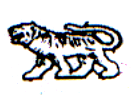 П О С Т А Н О В Л Е Н И Е 
________________                                с. Михайловка                                	№ __________Об утверждении порядка определения нормативных затрат на оказание государственных (муниципальных) услуг в МБУ МФЦ Михайловского муниципального района Приморского края, применяемых при расчете объема финансового обеспечения выполнения муниципального задания на оказание государственных (муниципальных) услугВ соответствии с Федеральным Законом от  06.10.2003 № 131- ФЗ «Об общих принципах организации местного самоуправления в Российской Федерации», в соответствии с Бюджетным кодексом Российской Федерации, Приказом Минфина России от 01.07.2015 N 104н «Об утверждении общих требований к определению нормативных затрат на оказание государственных (муниципальных) услуг, осуществление которых предусмотрено бюджетным законодательством Российской Федерации и не отнесенных к иным видам деятельности, применяемых при расчете объема финансового обеспечения выполнения государственного (муниципального) задания на оказание государственных (муниципальных) услуг (выполнение работ) государственным (муниципальным) учреждением», руководствуясь статьей 27 Устава Михайловского муниципального района, администрация Михайловского муниципального районаПОСТАНОВЛЯЕТ:1. Утвердить Порядок определения нормативных затрат 
на оказание государственных (муниципальных) услуг 
в МБУ МФЦ Михайловского муниципального района Приморского края, применяемых при расчете объема финансового обеспечения выполнения муниципального задания на оказание государственных (муниципальных) услуг.  2. Со дня вступления в силу настоящего постановления, признать утратившим силу Постановление администрации Михайловского муниципального района Приморского края от 10.11.2015 г. № 862-па « Об утверждении Порядка определения нормативных затрат на оказание муниципальным бюджетным учреждением «Многофункциональный центр предоставления государственных и муниципальных услуг населению Михайловского муниципального района Приморского края» муниципальных услуг и нормативных затрат на содержание его имущества».3. Муниципальному казенному учреждению «Управление по организационно-техническому обеспечению деятельности администрации Михайловского муниципального района» (Шевченко) разместить данное постановление на официальном сайте администрации Михайловского муниципального района.4. Постановление вступает в силу со дня его размещения на официальном сайте администрации Михайловского муниципального района.5.  Контроль над выполнением настоящего постановления возложить на директора  МБУ  «Многофункциональный центр предоставления государственных и муниципальных услуг населению Михайловского муниципального района Приморского края» О.И. Перепечаеву.Глава  Михайловского муниципального района –глава администрации района                                                       В.В. Архипов